УКРАЇНА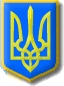 Виконавчий комітет Нетішинської міської радиХмельницької областіР О З П О Р Я Д Ж Е Н Н Я15.11.2021					Нетішин			       №542/2021-ркПро оголошення конкурсу на заміщення вакантної посади начальника відділу містобудування та архітектури виконавчого комітету Нетішинської міської ради-головного архітектора містаВідповідно до частини 2, пункту 20 частини 4 статті 42 Закону України  «Про місцеве самоврядування в Україні», частини 2 статті 10 Закону України «Про службу в органах місцевого самоврядування», статті 14 Закону України «Про архітектурну діяльність» у зв’язку з наявною вакантною посадою начальника відділу містобудування та архітектури виконавчого комітету Нетішинської міської ради - головного архітектора міста, розпорядження міського голови від 09 листопада 2021 року №533/2021-рк «Про здійснення повноважень Нетішинського міського голови»:1. Оголосити конкурс на заміщення вакантної посади начальника відділу містобудування та архітектури виконавчого комітету Нетішинської міської ради - головного архітектора міста.До участі у конкурсі запрошуються громадяни України з вищою архітектурною освітою за освітньо-кваліфікаційним рівнем спеціаліст або магістр та стажем організаційної і професійної роботи за фахом у сфері містобудування та архітектури не менше 5 років та стажем роботи на службі в органах місцевого самоврядування, на посадах державної служби або досвід роботи на керівних посадах підприємств, установ та організацій незалежно від форми власності не менше 2 років, які вільно володіють державною мовою та мають навички роботи з комп’ютерною технікою.2. Опублікувати оголошення про проведення конкурсу у газеті «Нетішинський вісник», у якому помістити такі відомості:	2.1. місцезнаходження виконавчого комітету Нетішинської міської ради, адреса та номери телефонів;2.2. назву вакантної посади із зазначенням, що додаткова інформація щодо основних функціональних обов’язків, розміру та умов оплати праці начальника відділу містобудування та архітектури виконавчого комітету  Нетішинської  міської ради - головного архітектора міста надається 2першим заступником міського голови з питань діяльності виконавчих                органів ради  Оленою Хоменко,  керуючим    справами    виконавчого   комітету Нетішинської міської ради Любов Оцабрикою та начальником відділу кадрової роботи апарату виконавчого комітету Нетішинської міської ради Наталією Сахнюк;2.3. основні вимоги до кандидата;2.4. перелік документів та строк подання документів 30 календарних днів, з дня опублікування оголошення про проведення конкурсу у газеті «Нетішинський вісник»;2.5. умови проведення конкурсу на заміщення вакантної посади.3. Розпорядження довести до відома працівників відділів та управлінь виконавчого комітету Нетішинської міської ради.4. Контроль за виконанням цього розпорядження залишаю за собою.Секретар міської ради							   Іван РОМАНЮК